Государственный стандарт СССР ГОСТ N 12.4.010-75
"Система стандартов безопасности труда. Средства индивидуальной защиты.
Рукавицы специальные" Технические условия"
(утв. постановлением Госстандарта СССР от 21 февраля 1975 г. N 491) safety standards system. Personaol safety means.Срок введения с 1 января 1976 г. Взамен ГОСТ 5514-64Постановлением Госстандарта России N 564 от 22.06.92 снято ограничение срока действияНастоящий стандарт распространяется на мужские, женские и подростковые рукавицы для защиты рук работающих от опасных и вредных производственных факторов.(Измененная редакция, Изм. N 1).1. Типы и основные размеры1.1. Рукавицы по конструкции должны изготовляться пяти типов:Б - с втачным напалком (черт.2);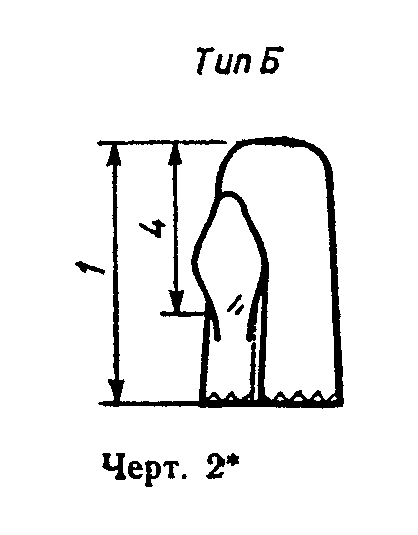 "Изображение рукавицы тип Б, чертеж 2"В - с напалком, цельновыкроенным с нижней частью рукавицы (черт.3);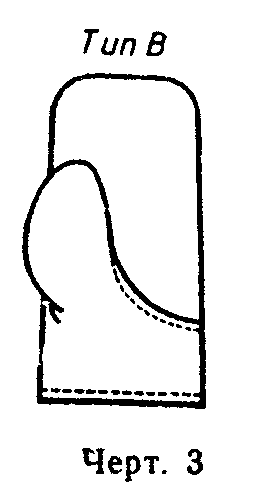 "Изображение рукавицы тип В, чертеж 3"Г - с напалком, расположенным сбоку по перегибу рукавицы, предназначенной как для правой, так и для левой руки (черт.4);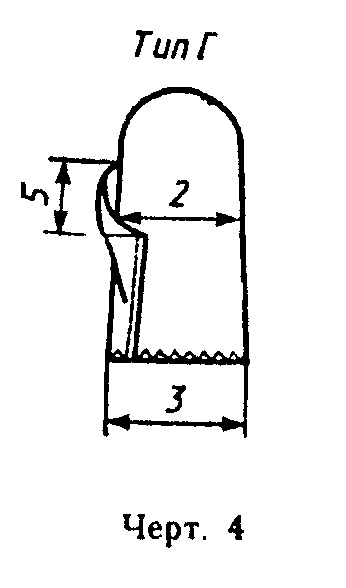 "Изображение рукавицы тип Г, чертеж 4"Д - с двумя нападками - для большого и указательного пальцев (черт.5);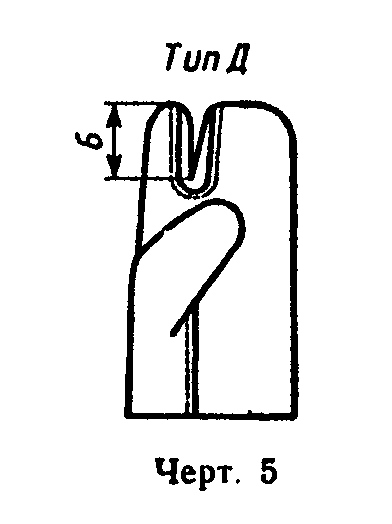 "Изображение рукавицы тип Д, чертеж 5"Е - удлиненные с крагами, стягивающиеся у запястья эластичной продержечной лентой, с наладонником, настроченным напалком (черт.6).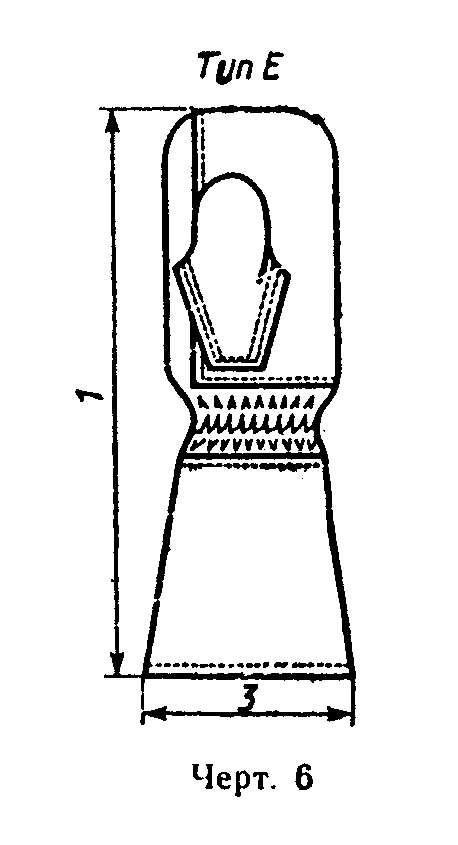 "Изображение рукавицы тип Е, чертеж 6"(Измененная редакция, Изм. N 2).1.2. Рукавицы изготовляются с усилительными и защитными накладками или без них.Форма, размеры и месторасположение накладок устанивливаются потребителем.1.3. Рукавицы изготовляются четырех размеров: 0, 1, 2, 3.(Измененная редакция, Изм. N 1).1.4. Измерения готовых рукавиц должны соответствовать указанным в табл.1 и на черт.2 - 6.Таблица 1┌──────┬─────────────────────┬───────────────────────────────┬──────────┐│Номера│    Наименования     │          Размеры, см          │Допускае- ││изме- │      измерений      │                               │   мые    ││рений │                     │                               │отклонения││  на  │                     │                               │   , см   ││черте-│                     │                               │          ││ жах  │                     │                               │          ││      │                     ├───────┬───────┬───────┬───────┤          ││      │                     │   0   │   1   │   2   │   3   │          │├──────┼─────────────────────┼───────┼───────┼───────┼───────┼──────────┤│1     │Длина      посередине│       │       │       │       │          ││      │рукавиц типов:       │       │       │       │       │          ││      │                     │       │       │       │       │          ││      │Б, В, Г, Д           │26,0   │26,0   │28,0   │30,0   │+-1,0     ││      │                     │       │       │       │       │          ││      │Е                    │42,0   │42,0   │44,0   │46,0   │+-1,0     ││      │                     │       │       │       │       │          ││2     │Ширина  рукавицы   на│13,0   │14,0   │15,0   │16,0   │+-0,5     ││      │уровне       перегиба│       │       │       │       │          ││      │напалка      большого│       │       │       │       │          ││      │пальца               │       │       │       │       │          ││      │                     │       │       │       │       │          ││3     │Ширина   по   нижнему│13,5   │14,5   │15,5   │16,5   │+-0,5     ││      │краю рукавиц типов Б,│       │       │       │       │          ││      │В, Г, Д              │       │       │       │       │          ││      │                     │       │       │       │       │          ││      │Ширина краги внизу  в│22,0   │23,0   │24,0   │25,0   │+-0,5     ││      │рукавицах типа Е     │       │       │       │       │          ││      │                     │       │       │       │       │          ││4     │Расстояние         от│13,2   │13,2   │14,5   │15,8   │+-0,5     ││      │верхнего         края│       │       │       │       │          ││      │рукавицы  до  напалки│       │       │       │       │          ││      │большого пальца      │       │       │       │       │          ││      │                     │       │       │       │       │          ││5     │Длина         напалка│8,0    │8,0    │8,5    │9,0    │+-0,5     ││      │большого  пальца   от│       │       │       │       │          ││      │линии   перегиба   до│       │       │       │       │          ││      │верхнего         края│       │       │       │       │          ││      │(измерять          по│       │       │       │       │          ││      │поднапалку)          │       │       │       │       │          ││      │                     │       │       │       │       │          ││6     │Длина         напалка│7,0    │7,0    │7,7    │8,4    │+-0,5     ││      │указательного  пальца│       │       │       │       │          ││      │в  рукавицах   типа Д│       │       │       │       │          ││      │(измерять  по   линии│       │       │       │       │          ││      │шва)                 │       │       │       │       │          │└──────┴─────────────────────┴───────┴───────┴───────┴───────┴──────────┘Примечания:1. По требованию потребителя величины измерений рукавиц (измерения 1, 3) допускается изменять.2. По соглашению с ЦК соответствующего профсоюза допускается изменять величину измерения 2.(Измененная редакция, Изм. N 1, 2).2. Технические требования2.1. Материалы2.1.1. Рукавицы должны изготовляться из материалов, указанных в табл.2.Таблица 2┌───────────────┬───────────────────────┬────────────┬──────────────────┐│Назначение     │Наименование материала │Нормативная │Назначение        ││рукавиц      по│                       │документация│материала         ││защитным       │                       │            │                  ││свойствам      │                       │            │                  │├───────────────┼───────────────────────┼────────────┼──────────────────┤│От механических│                       │            │                  ││воздействий;   │                       │            │                  ││               │                       │            │                  ││истирания      │Двунитка        суровая│По          │Для      основания││               │аппретированная        │нормативной │рукавиц           ││               │                       │документации│                  ││               │                       │            │                  ││               │Двуниток        льняной│ГОСТ        │То же             ││               │суровый N 1            │15530-93    │                  ││               │                       │            │                  ││               │Двуниток полульняной   │ГОСТ        │"                 ││               │                       │15530-93    │                  ││               │                       │            │                  ││               │Двуниток льнокапроновый│ГОСТ        │Для  основания   и││               │                       │15530-93    │накладок рукавиц  ││               │                       │            │                  ││               │Двуниток льнолавсановый│По          │То же             ││               │арт.12202              │нормативной │                  ││               │                       │документации│                  ││               │                       │            │                  ││               │Парусины полульняные   │ГОСТ        │"                 ││               │                       │15530-93    │                  ││               │                       │            │                  ││               │Диагональ с  лавсановым│По          │"                 ││               │волокном        суровая│нормативной │                  ││               │арт.6853               │документации│                  ││               │                       │            │                  ││искр,    брызг,│Сукно шинельное        │ГОСТ        │Для      основания││расплавленного │                       │27542-87    │рукавиц           ││металла,       │                       │            │                  ││окалины        │Спилковый лоскут       │По          │Для  основания   и││               │                       │нормативной │накладок рукавиц  ││               │                       │документации│                  ││               │                       │            │                  ││               │                       │            │                  ││               │Ткани        асбестовые│ГОСТ 6102-94│То же             ││               │АЛТ-36, АЛТ-5, АСТ-2   │            │                  ││               │                       │            │                  ││               │Парусины полульняные  с│ГОСТ        │Для      основания││               │огнезащитной пропиткой │15530-93    │рукавиц           ││               │                       │            │                  ││               │Парусина    полульняная│По          │То же             ││               │окрашенная            с│нормативной │                  ││               │огнезащитной  пропиткой│документации│                  ││               │арт.11254              │            │                  ││               │                       │            │                  ││От       воды и│Полотно        плащевое│ГОСТ 7297-90│"                 ││растворов солей│гладкокрашеное        с│            │                  ││               │пропиткой              │            │                  ││               │                       │            │                  ││               │Полотно      палаточное│ГОСТ 7297-90│"                 ││               │гладкокрашеное        с│            │                  ││               │пропиткой              │            │                  ││               │                       │            │                  ││               │Диагональ с  лавсановым│По          │"                 ││               │волокном        суровая│нормативной │                  ││               │арт.6853               │документации│                  ││               │                       │            │                  ││От       воды и│Парусины пилульняные; с│ГОСТ        │Для  основания   и││растворов солей│водоупорной пропиткой  │15530-93    │накладок рукавиц  ││               │                       │            │                  ││               │Ткань     прорезиненная│По          │Для       накладок││               │ЛГН-566-1              │нормативной │рукавиц           ││               │                       │документации│                  ││               │                       │            │                  ││               │Ткань     прорезиненная│То же       │То же             ││               │ИРП-11-29              │            │                  ││               │                       │            │                  ││               │Винилискожа-Т          │"           │"                 ││               │прерывистая            │            │                  ││               │                       │            │                  ││               │Эластоискожа-Т         │"           │"                 ││               │"Текстин"              │            │                  ││               │                       │            │                  ││               │Ткань хлопко-лавсановая│"           │"                 ││               │меланжевая "Горизонт" с│            │                  ││               │комбинированной        │            │                  ││               │пропиткой арт.3512     │            │                  ││               │                       │            │                  ││От   повышенных│                       │            │                  ││температур:    │                       │            │                  ││               │                       │            │                  ││теплового      │Сукно шинельное        │ГОСТ        │Для  основания   и││излучения      │                       │27542-87    │накладок рукавиц  ││               │                       │            │                  ││               │Парусины      льняные с│ГОСТ        │То же             ││               │огнезащитной пропиткой │15530-93    │                  ││               │                       │            │                  ││               │Парусины полульняные  с│ГОСТ        │"                 ││               │огнезащитной пропиткой │15530-93    │                  ││               │                       │            │                  ││               │Парусина    полульняная│По          │"                 ││               │окрашенная            с│нормативной │                  ││               │огнезащитной  пропиткой│документации│                  ││               │арт.11254              │            │                  ││               │                       │            │                  ││               │Эластоискожа-Т         │То же       │Для       накладок││               │теплоотражательная     │            │тыльной      части││               │                       │            │рукавиц           ││               │                       │            │                  ││               │Ткани        асбестовые│ГОСТ 6102-94│Для  основания   и││               │АЛТ-36, АЛТ-5, ACT-2   │            │накладок рукавиц  ││               │                       │            │                  ││контакта      с│Сукно шинельное        │ГОСТ        │То же             ││нагретыми      │                       │27542-87    │                  ││поверхностями  │                       │            │                  ││               │                       │            │                  ││               │Ткани        асбестовые│ГОСТ 6102-94│"                 ││               │АЛТ-36, АЛТ-5, АСТ-2   │            │                  ││               │                       │            │                  ││               │Парусины    полульняные│ГОСТ 1530-93│"                 ││               │пропитанные N 2, 3,  5,│            │                  ││               │6                      │            │                  ││               │                       │            │                  ││контакта      с│Парусина полульняная  N│ГОСТ        │Для  основания   и││нагретыми      │3                      │15530-93    │накладок рукавиц  ││поверхностями  │                       │            │                  ││               │                       │            │                  ││От кислот:     │                       │            │                  ││               │                       │            │                  ││концентрирова- │Ткань          суконная│По          │То же             ││ных кислот     │полушерстяная          │нормативной │                  ││               │кислотозащитная       с│документации│                  ││               │полипропиленом арт.6929│            │                  ││               │                       │            │                  ││               │Ткань               для│То же       │"                 ││               │кислотозащитной        │            │                  ││               │спецодежды    арт.49705│            │                  ││               │"С"; 49706 "С"         │            │                  ││               │                       │            │                  ││               │Ткань     полиэфирная с│"           │"                 ││               │кислотоотталкивающей   │            │                  ││               │пропиткой арт.86039    │            │                  ││               │                       │            │                  ││растворов      │Сукно  кислото-защитное│ГОСТ        │"                 ││кислот  средней│ШХВ-30                 │16166-80    │                  ││концентрации   │                       │            │                  ││               │                       │            │                  ││               │Ткань для спецодежды  с│По          │"                 ││               │лавсаном арт.49702     │нормативной │                  ││               │                       │документации│                  ││               │                       │            │                  ││               │Ткань для спецодежды  с│То же       │"                 ││               │полипропиленом         │            │                  ││               │                       │            │                  ││               │Сукно суровое          │"           │Для   изготовления││               │                       │            │кислотозащитных   ││               │                       │            │рукавиц     "КР" с││               │                       │            │дальнейшей        ││               │                       │            │обработкой        ││               │                       │            │латексами         ││               │                       │            │                  ││От щелочей:    │                       │            │                  ││               │                       │            │                  ││от    растворов│Парусины полульняные  с│ГОСТ        │Для  основания   и││щелочей  низкой│водоупорной пропиткой  │15530-93    │накладок рукавиц  ││концентрации   │                       │            │                  ││               │                       │            │                  ││               │Двунитка        суровая│По          │То же             ││               │аппретированная        │нормативной │                  ││               │                       │документации│                  ││               │                       │            │                  ││               │Сукно суровое          │То же       │Для   изготовления││               │                       │            │рукавиц     "КР" с││               │                       │            │дальнейшей        ││               │                       │            │обработкой        ││               │                       │            │латексами         ││               │                       │            │                  ││               │Двуниток полульняной   │ГОСТ        │Для      основания││               │                       │15530-93    │рукавиц           ││               │                       │            │                  ││               │Двуниток        льняной│ГОСТ        │То же             ││               │суровый N 1            │15530-93    │                  ││               │                       │            │                  ││От      нефти и│                       │            │                  ││нефтепродуктов:│                       │            │                  ││               │                       │            │                  ││сырой    нефти,│Парусины полульняные  с│ГОСТ        │Для      основания││масел и твердых│водоупорной пропиткой  │15530-93    │рукавиц           ││нефтепродуктов │                       │            │                  ││               │                       │            │                  ││               │Ткань гладко-крашеная с│По          │То же             ││               │лавсановым     волокном│нормативной │                  ││               │арт.3164, 3146         │документации│                  ││               │                       │            │                  ││               │Полотно        плащевое│ГОСТ 7297-90│"                 ││               │гладкокрашеное        с│            │                  ││               │пропиткой              │            │                  ││               │                       │            │                  ││               │Ткань                  │По          │Для  оснований   и││               │вискознополиэфирная   с│нормативной │накладок рукавиц  ││               │масловодозащитными     │документации│                  ││               │свойствами арт.86037   │            │                  ││               │                       │            │                  ││               │Ткань лавсано-вискозная│То же       │То же             ││               │с                      │            │                  ││               │мас-лонефтеводозащитной│            │                  ││               │пропиткой арт.86020    │            │                  ││               │                       │            │                  ││               │Винилискожа-Т   одежная│"           │Для       накладок││               │водостойкая "Шторм"    │            │рукавиц           ││               │                       │            │                  ││               │Эластоискожа-Т         │"           │То же             ││               │маслобензостойкая (ОФ) │            │                  ││               │                       │            │                  ││                               Фурнитура                               ││               │                       │            │                  ││-              │Лента        эластичная│По          │Для     стягивания││               │продержечная           │нормативной │рукавиц типа Е    ││               │                       │документации│                  ││               │                       │            │                  ││               │Нитки хлопчатобумажные,│ГОСТ 6309-93│Для   изготовления││               │в    том        числе с│            │рукавиц     (кроме││               │противогнилостной      │            │рукавиц для защиты││               │пропиткой 16,5 текс х 3│            │от кислот)        ││               │х 2,                   │            │                  ││               │                       │            │                  ││               │27 текс х 3 х 3,       │            │                  ││               │                       │            │                  ││               │15,4 текс х 3 х 3,     │            │                  ││               │                       │            │                  ││               │10 текс х 3 х 3,       │            │                  ││               │                       │            │                  ││               │13 текс х 3 х 2,       │            │                  ││               │                       │            │                  ││               │21 текс х 3 х 2        │            │                  ││               │                       │            │                  ││               │Нитки  лавсановые  29,4│По          │Для   изготовления││               │текс х 2               │нормативной │рукавиц     (кроме││               │                       │документации│рукавиц для защиты││               │                       │            │от      повышенных││               │                       │            │температур)       ││               │                       │            │                  ││-              │Нитки  капроновые  15,6│По          │Для   изготовления││               │текс х 3               │нормативной │рукавиц     (кроме││               │                       │документации│рукавиц для защиты││               │                       │            │от      повышенных││               │                       │            │температур       и││               │                       │            │кислот)           ││               │                       │            │                  ││-              │Нитки хлопчатобумажные │ГОСТ 6309-93│Для    обметывания││               │                       │            │срезов            ││               │                       │            │                  ││               │16,5 текс х 3,         │            │                  ││               │                       │            │                  ││               │21 текс х 3,           │            │                  ││               │                       │            │                  ││               │13 текс х 3            │            │                  ││               │                       │            │                  ││-              │Нитки       фенилоновые│По          │Для   изготовления││               │швейные специальные    │нормативной │рукавиц для защиты││               │60 фн,                 │документации│от      повышенных││               │29,4 текс х 2          │            │температур        ││               │(34/2), 60 фк          │            │                  ││               │29,4 текс х 2 (34/2)   │            │                  ││               │                       │            │                  ││-              │Нитки      армированные│По          │Для   изготовления││               │швейные  Т_Rн    45,0 -│нормативной │рукавиц     (кроме││               │69,5 текс (45ЛХ, 65ЛХ) │документации│рукавиц для защиты││               │                       │            │от кислот, щелочей││               │                       │            │и       повышенных││               │                       │            │температур)       │└───────────────┴───────────────────────┴────────────┴──────────────────┘Примечание. По согласованию с потребителем допускается применять другие материалы по качеству не ниже указанных в табл.2.(Измененная редакция, Изм. N 2, 3).2.2. Основные требования к изготовлению2.2.1. Рукавицы должны изготовляться в соответствии с требованиями настоящего стандарта, образцом и техническим описанием на модуль, утвержденными в установленном порядке.(Измененная редакция, Изм. N 3).2.2.2. В зависимости от условий производства и по согласованию с потребителем рукавицы допускается изготовлять по технической документации на модель, составленной с учетом требований настоящего стандарта:с утеплительным вкладышем из тканей типа байки или нетканого материала с начесом, притачным по низу или разъемным;с крагами цельнокроенными или притачными, одинарными или двойными;с накладками из тканей типа сукна или других материалов в один или несколько слоев на ладонную часть:с трикотажными манжетами;с эластичной продержечной лентой, хлястиками и пряжками, стягивающими рукавицы у запястья или по нижнему краю;с прокладкой из амортизационного материала в ладонную и тыльную части рукавиц или только в ладонную;утепленные;с тремя нападками;со съемным наладонником;из ткани типа молескин для основания рукавиц.(Измененная редакция, Изм. N 1, 2).2.2.3. Классификация и виды стежков, строчек и швов, применяемых для изготовления рукавиц, - по ГОСТ 12807-88.Требования к стежкам, строчкам и швам - по ГОСТ 29122-91.(Измененная редакция, Изм. N 3).2.2.4. Определение сортности готовых рукавиц - по ГОСТ 12.4.031-84.2.2.5. Детали рукавиц выкраивают в долевом или поперечном направлениях; напалок, накладки и краги - в любом направлении нити основы ткани.(Измененная редакция, Изм. N 1).2.2.6. В готовых рукавицах допускаются:тыльная сторона рукавиц стачная со швом вдоль рукавицы, но не ближе 3 см от боковых краев или бокового шва (кроме рукавиц "КР");накладка на тыльную сторону из двух частей;притачные краги не более чем из трех частей.В рукавицах из жестких тканей (типа брезентовой парусины арт.11119, 11124) не допускается шов по линии перегиба со стороны указательного пальца.2.2.7. Надставки к тыльной стороне рукавиц и к накладкам притачивают настрочным швом, накладным с открытым или закрытым срезом или стачным в зависимости от осыпаемости ткани.2.2.8. Накладки настрачивают одной или двумя строчками с подгибом срезов внутрь в осыпающихся тканях и без подгиба - в неосыпающихся или втачивают по верхнему и боковому срезам при стачивании оснований рукавиц.2.2.9. Напалки обтачивают и соединяют с основанием рукавиц накладным швом с открытым или закрытым срезом (в зависимости от осыпаемости ткани), настрочным или стачным швом с последующим расстрачиванием на обе стороны.2.2.10. Полоску для напалка указательного пальца (ластовицу) в рукавицах типа Д притачивают настрочным или стачным швом.В рукавицах типа Е краги притачивают настрочным швом. В области запястья притачивают эластичную продержочную ленту.2.2.11. Рукавицы стачивают двумя строчками или одной с окантовкой срезов.2.2.12. Нижний срез рукавиц обметывают или обрабатывают швом вподгибку с открытым или закрытым срезом (в зависимости от осыпаемости ткани) или окантовывают.При наличии кромки и в неосыпающихся тканях срезы рукавиц не обметывают.2.2.13. Швы в рукавицах из материалов с пленочным покрытием допускается герметизировать проклеиванием или свариванием.2.2.14. Готовые рукавицы скрепляют парами.3. Правила приемки3.1. Правила приемки и методы контроля качества рукавиц - по ГОСТ 4103-82.4. Маркировка, упаковка, транспортирование и хранение4.1. Маркировка рукавиц - по ГОСТ 10581-91 и по ГОСТ 12.4.103-83.4.2. Упаковка и транспортирование рукавиц - по ГОСТ 10581-91.4.3. Маркировка транспортной тары - по ГОСТ 14192-77.Взамен ГОСТ 14192-77 постановлением Госстандарта РФ от 18 июня 1997 г. N 219 введен в действие с 1 января 1998 г. ГОСТ 14192-964.4. Рукавицы должны храниться в проветриваемых помещениях на расстоянии не менее 1 м от отопительных приборов и должны быть защищены от солнечных лучей.